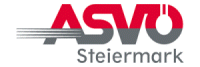 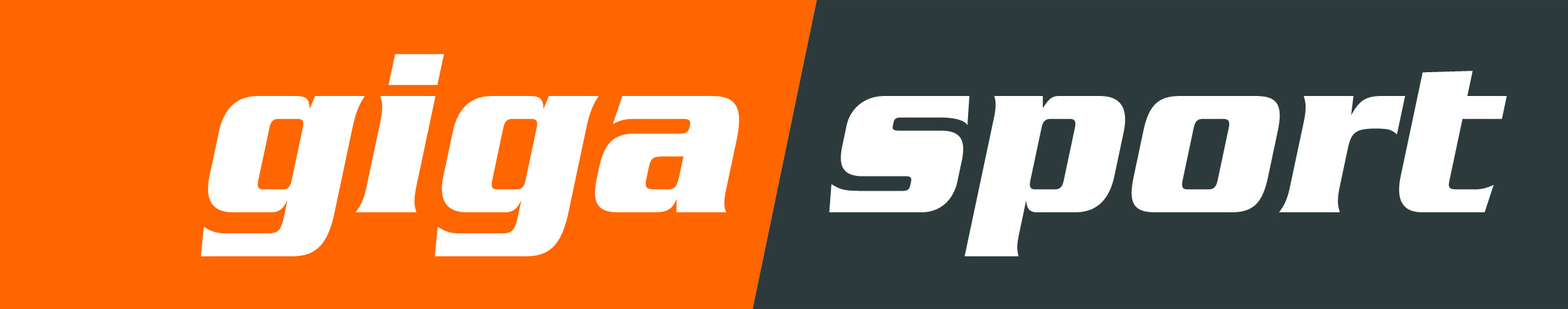 BESTELLFORMULAR       ( sabine.tatzl@kastner-oehler.at,  0664 / 6533 953,  0316 / 870 - 3095,  Fax -3015)Vereinsname:…………………………………………………………………………………………………………………………………….Vereinsadresse:…………………………………………………………………………………………………………………………………Name, Tel. der Kontaktperson:…………………………………………………………………………………………………………..Rechnungsadresse, wenn diese vom von der Vereinsadresse abweicht:…………………………………………………………………………………………………………………………...................................AGB siehe Anhang……………….………        ………………………………………………….…          ……………………………………………………………Datum                                Unterschrift  Obmann                                                Unterschrift  2ter bevollmächtigter FunktionärArtikelbezeichnungArtikel Nr.Farbe (Nr.)GrößeMengePreisKatalogSeite